Decatur County Board of Elections and Registration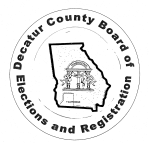 122 W. Water Street   P.O. Box 7428Bainbridge, GA 39818(229) 243-2087 Office   (229) 248-3743 Faxelections@decaturcountyga.govNOTICE OF EARLY TABULATIONPRIMARY/NON-PARTISAN GENERAL ELECTION Dec 6, 2022In accordance with Georgia Election Code Section 21-2-386, notice is hereby given that early tabulation of absentee ballots in the Primary/Non-Partisan General Election to be held on Tuesday, Dec 6, 2022, Begins at 1 p.m. Dec 6, 2022Decatur CountyBoard of Elections and Voter Registration OfficeCourthouse Annex122 W. Water St.Bainbridge, GA 39817
(229) 243-2087Early tabulation participants must be sequestered without use of their cellphones or other forms of communication until the closing of the polls at 7 p.m.This 28th day of November, 2022_________________________________________Joyce Coddington, Chief Elections Official